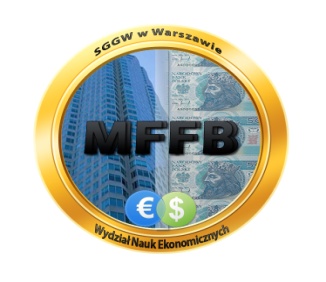 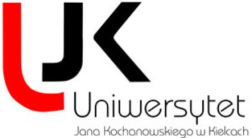 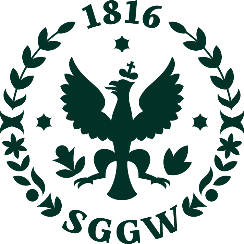 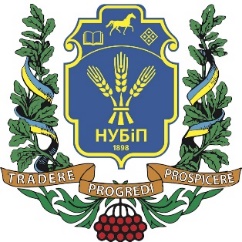 Karta zgłoszeniaUprzejmie prosimy o przesłanie do dnia 15.11.2021 r. (publikacja artykułu w 2022 r.) na e-mail: mffb@sggw.edu.plImię i nazwisko (tytuł/stopień naukowy lub zawodowy):...…………………………………………………………………………………………………Nazwa instytucji wraz z dokładnym adresem (dane niezbędne do wystawienia faktury VAT):…...…………………………………………………………………………………………………………………………………………………………………………………………………...NIP: …………………………………………...……………………………………………..….Tel. kom. ……………..……………………………………………………………………….E-mail: ………………………………………………………..…………………………………Adres do korespondencji: …………………………………….……………………………………………………………………………………………………..………………………………. Zgłaszam chęć uczestnictwa w Forum:   	bez artykułu	z artykułem            doktorant z artykułemTytuł artykułu:…...………………………………………………………………………………………………………………………………………………………………………………………..…….……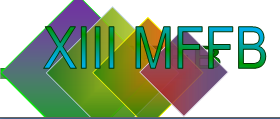 Podpis .............................................................XIII MIĘDZYNARODOWE FORUM FINANSOWO-BANKOWE
WYZWANIA WSPÓŁCZESNYCH FINANSÓW RYZYKA-STRATEGIE-PERSPEKTYWYSzkoła Główna Gospodarstwa Wiejskiegow WarszawieKatedra Finansówul. Nowoursynowska 16602-787 WarszawaTel. (+48 22) 59 342 50Fax (+48 22) 59 342 37e-mail: mffb@sggw.edu.pl